پرسشنامه اختراعات انجمن هیدرولیک ایران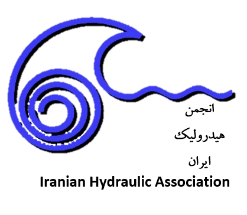 عنوان اختراع: نام و نام خانوادگی مخترعین:نام و نام خانوادگی مالکین:درصد مشارکت مالکین اختراع:تاریخ ثبت اختراع:شماره ثبت اختراع:زمینه اختراع:- اختراع شما در چه مرحله ای قرار دارد؟- اختراع خود را توصیف کرده و توضیح دهید اختراع شما از چه بخش ها و قطعاتی تشکیل شده است؟- آیا اختراع غیر از ایران در مراجع معتبر خارج از کشور به ثبت رسیده است؟ (چناچه تاییدیه در خارج از کشور برای اختراع خود دارید حتما پیوست تاییدیه را بارگذاری کنید در غیر اینصورت فاقد اعتبار است(- نوآوری‌های اختراع خود را ذکر کنید و توضیح دهید این اختراع در مقایسه با موارد مشابه چه تفاوتهایی دارد؟- کاربردها و مشتریان این اختراع را نام ببرید.- تجاری سازی اختراع شما در چه وضعیتی است؟ برنامه شما برای توسعه تجاری این اختراع چیست؟ برآورد شما از بازار و درآمد این اختراع چیست؟- حمایت های مورد انتظار خود را از این اختراع اعلام و بیان کنید که برای تجاری سازی این اختراع چه گام هایی باید طی کنید و چه حمایت‌هایی نیاز دارید؟- شرح اختراع و نحوه کارکرد آن، نوآوری آن و تفاوت با نمونههای مشابه، بازار محصول/خدمت و مشتریان آن، هزینه تمام شده ساخت و قیمت فروش وضعیت فعلی اختراع بیان شود.